Применение программы  PLICKERS и QR-кодовна уроках в начальных классах	Иванцова Лидия Владимировна,учитель начальных классовГБОУ СОШ им.М.К.Овсянникова с. ИсаклыАннотация. В данной статье речь пойдёт  о применении современной интерактивной технологии  с помощью приложения Plickers и QR-кодов        Наш современный мир постоянно развивается. Ни для кого, ни секрет, что современный ученик может забыть дома что угодно, но только не свой телефон. Цифровые гаджеты заняли большое место в нашей жизни. Чаще всего ученики владеют информацией о новинках цифрового мира лучше, чем учитель. С одной стороны, это хорошо, так как умение обращаться с техникой – это  веление  времени, а с другой стороны, учителю становится сложнее мотивировать  ученика, втянуть в учебный процесс. Поэтому учителю приходится   постоянно искать новые средства обучения, каждодневно применяемых учителем и учащимися в образовательном процессе. Особенно актуальными  являются  интерактивные средства обучения, функционирующие  на основе цифровых технологий.        Предлагаю небольшой опыт работы с  использованием программы  Plickers. Это приложение,  при  помощи которого можно  моментально  проверить  ответы обучающихся   и  составить отчёт. Работает оно с применением QR-кодов.   Учитель на своём телефоне  и компьютере устанавливает приложение Plickers.  (Чтобы установить программу с приложением и сделать карточки нужно обратиться к сайту https://www.plickers.com, и следовать инструкции) На уроке учитель  камерой  телефона   сканирует  карточки с QR-кодами. И на экране телефона уже видны правильные и неправильные ответы обучающихся.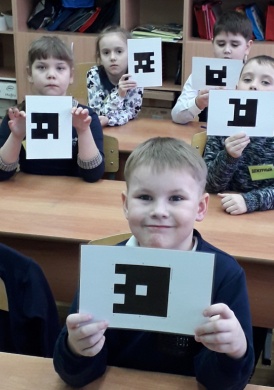 Используя это  приложение, учитель быстро и просто может провести тест, при этом не использовать бумажные варианты тестов. Это значительно экономит время учителя, результат выдается в процентном соотношении, что позволяет педагогу понять на сколько понятна тема. Данная методика вовлекает в процесс обучения абсолютно весь класс и мгновенно оценивает результаты.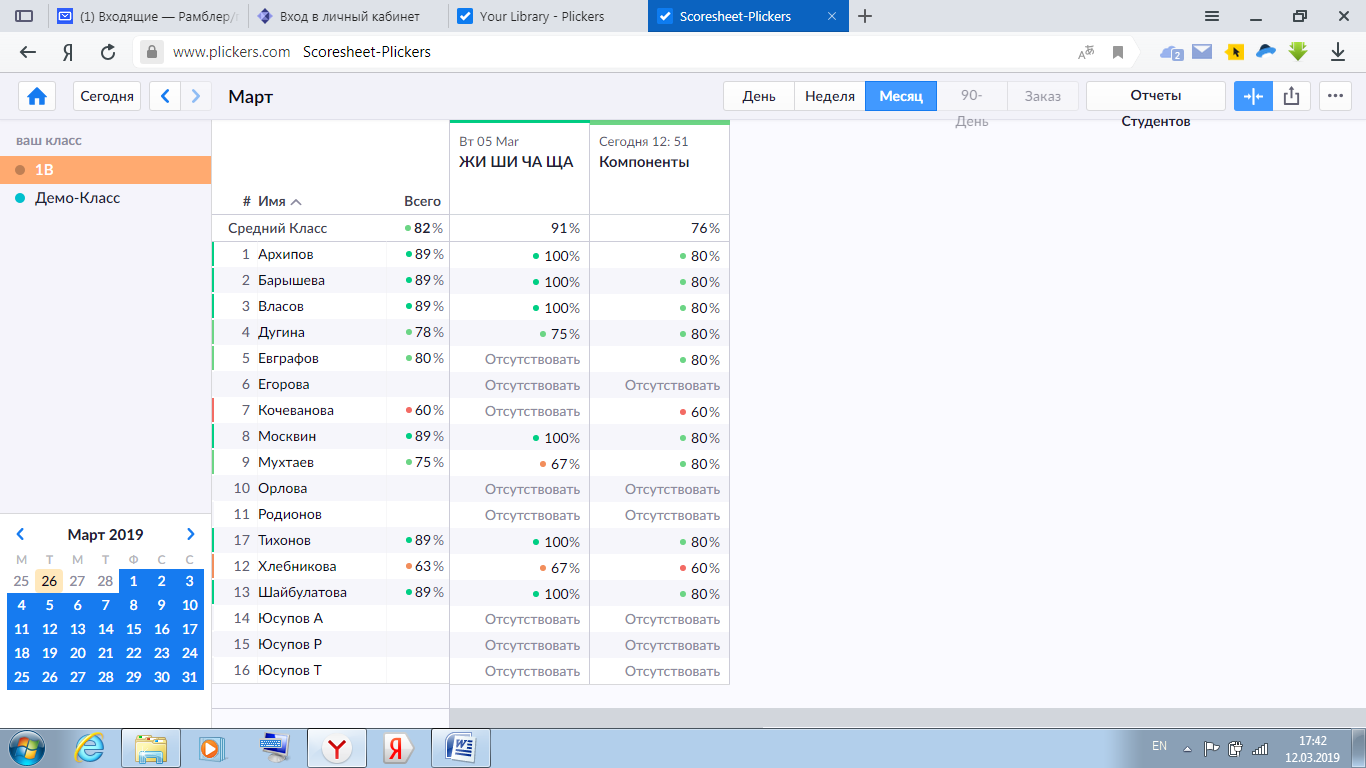 Ребята не боятся данного метода контроля, что важно для эмоционального состояния ребенка, потому что он воспринимается обучающимися в виде игры.    Предлагаю познакомиться, как можно использовать приложение Plickers  на разных этапах урока.Этап актуализации знаний.   Чтобы организовать фронтальный опрос в начале урока по предыдущему уроку,  необходимо создать  в приложении небольшие вопросы и предложить  ответить ученикам, используя карточки с  QR-кодами.  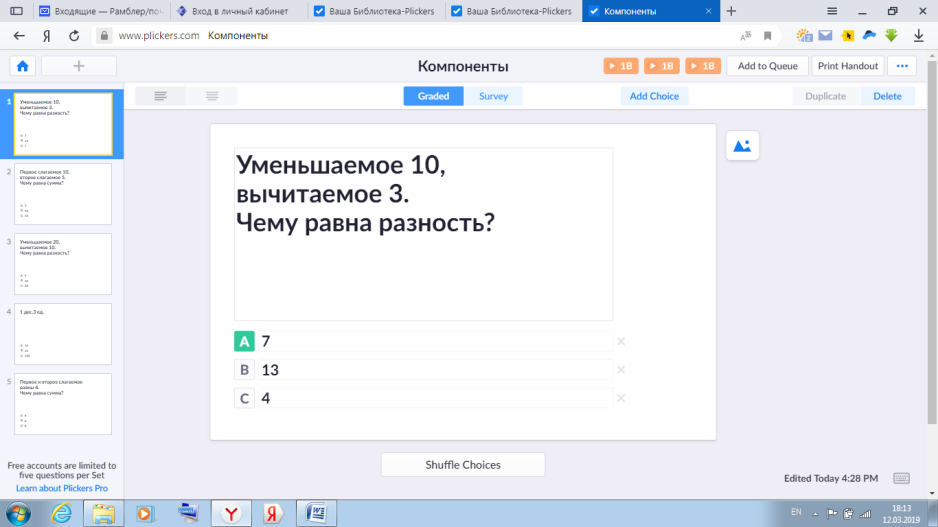 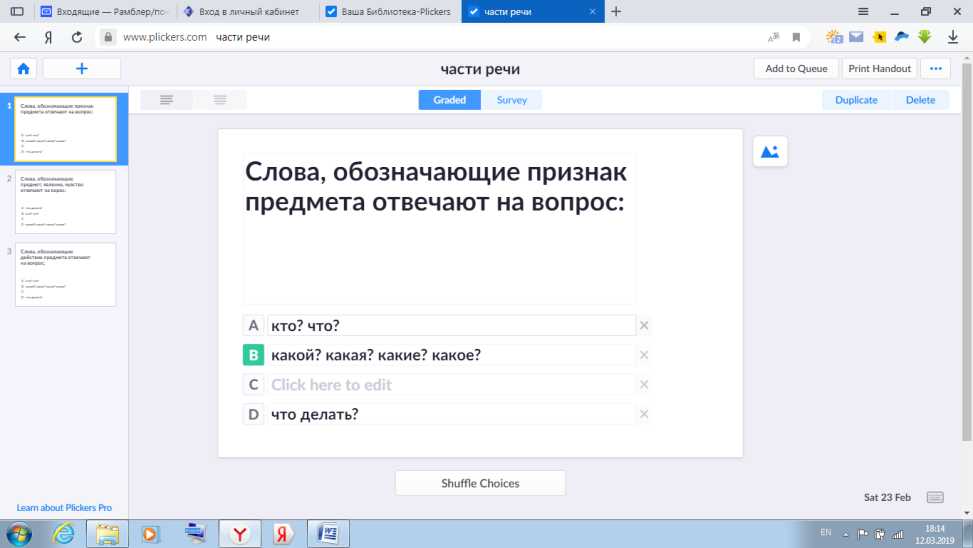 Этап постановки темы, целей урока.С помощью QR-кода можно закодировать тему урока, составить анаграммы, загадки. Фрагмент урока русского языка в 1 классе.Очень увлекательно можно организовать работу в парах, предложив выполнить следующее задание:Этап закрепления темы. Пользуясь приложением  Plickers удобно организовывать проверочные тесты в конце темы. В отличие от устного опроса, данный способ охватывает  весь класс,  а не отдельных учеников.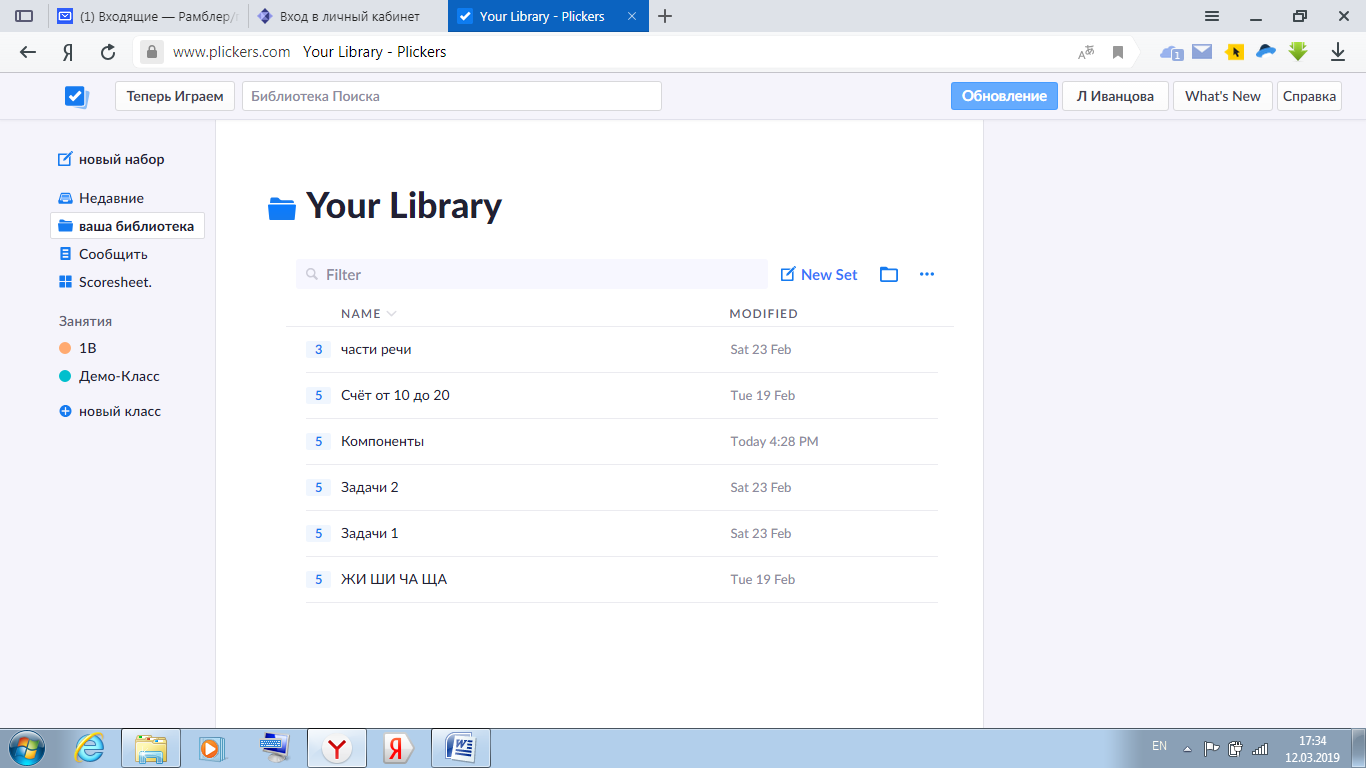 Этап рефлексии.     Задав вопрос «Понятно всем?» можно получить мгновенный ответ. Ведь иногда некоторые дети скрывают , что не поняли тему. А отвечая  с помощью QR-кода учитель сразу получает статистику ответов учеников. Это позволяет учителю планировать коррекционную работу с обучающимися.        На самом деле, вариантов использования  программы  Plickers и QR-кодов   достаточно много, каждый учитель может найти применение по своему усмотрению.          Используя  Plickers   учитель упрощает подготовку к урокам  и улучшает   связь между собой и классом. Для детей это приложение —  немного даже развлечение, позволяющее  отвлечься от каждодневных  уроков.          Подводя итог, скажу, что Plickers — это очень простая технология, которую любой учитель может  применять! Список литературы:Инструкция по работе с социальным сервисом https://www.plickers.com, Останний Д. О., Михайлов Е. И. Технология интерактивного тестирования Plickers // Юный ученый. — 2018. — №1. — С. 33-41. URL: http://yun.moluch.ru/archive/15/1095/ Проводим опрос всего класса за 30 секунд с помощью Plickers. /NEWTONE//https://newtonew.com/app/provodim-opros-vsego-klassa-za-30-sekund-s-pomoshchju-plickersЭтап урокаПрименение нового знания в нестандартной ситуацииЦельЗакрепление пройденной темыДеятельность учителяУчитель предлагает игру с элементами исследования. С помощью телефона сканируется QR- код и определяется тема урока.Деятельность обучающегосяОбучающийся с помощью телефона определяет тему. Формулирует задачи на урок.  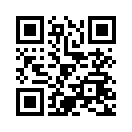 УУДКоммуникативные (умение слушать и вступать в диалог, интегрироваться в группу)Познавательные (поиск и выделение необходимой информации)Регулятивные (планирование своей деятельности для решения поставленной задачи, контроль полученного результата)Прогнозируемые результатыУмение сопоставлять, анализировать. Умение обращаться с техникой, рост мотивации к изучению предмета путём использования современной техники и приложений.СОЕДИНИ ЛИНИЯМИСОЕДИНИ ЛИНИЯМИ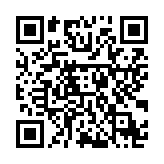 КАКОЙ?КАКАЯ?КАКОЕ?КАКИЕ?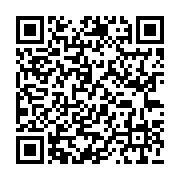 КТО?ЧТО?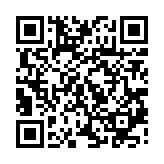 ЧТО ДЕЛАТЬ?ЧТО СДЕЛАТЬ?